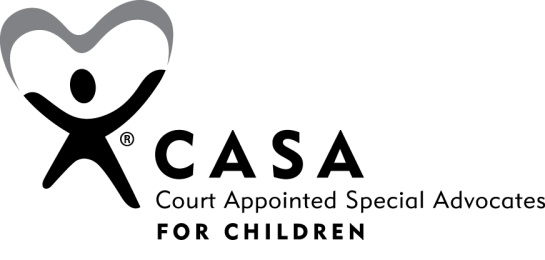 What are some tips for handling burnout?
* Recognize the symptoms of burnout.* Learn to ask for help.
* Be aware of your family, job and self limitations.		* Take time out during the day.
* Maintain discipline in daily responsibilities & duties.		* Take short vacations at least twice a year.
* Diversify responsibilities; variety in both your job & home life.	* Establish a set of priorities for yourself.
* Change the little things & accept those you can't		* Admit burnout is a problem; don't cover it up.
* Decrease time taken away from satisfying aspects of your life by unimportant, trivial duties.* Discuss your priorities with your boss and your family members.
* List the things you hate most at work or home; discard or delegate all you can.
* Alternate major tasks with deferred results with those that have immediate productive and gratifying results.
* Be aware of your motivation in dealing with your family or career field. 

What are some ways to prevent burnout?
* Be informed of the expectations, scope of responsibilities, opportunity for advancement, supervision, job description, workload, evaluation criteria, benefits and salary of a job before accepting it.
* Identify goals and evaluate accordingly both at home and on the job.
* Maintain personal growth both at home and on the job.
* Seek out helpful supervision for your work both at home and on the job.
* Develop an active outside life with a variety of interests.
* Personalize your work and home environment with meaningful pictures, objects, colors, etc.
* Feel comfortable with yourself, set limits for yourself and know how far to become involved with family and colleagues.
* Encourage and practice good communication skills.
* Provide for flexible working conditions.
* Seek out encouragement for trying new ideas.
* Find your own "decompression techniques'' such as activities like meditation or exercise that relieve tension and put you into a more relaxed state.
* Build a support system for yourself with those who can discuss your problems and help look for solutions. Don't just air gripes, but look for solutions. 